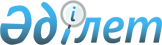 О признании утратившим силу решения Актогайского районного маслихата от 11 августа 2014 года № 143/35 "Об утверждении Правил проведения раздельных сходов местного сообщества и количества представителей жителей сел для участия в сходе местного сообщества на территории Харьковского сельского округа Актогайского района"Решение маслихата Актогайского района Павлодарской области от 16 августа 2019 года № 255/53. Зарегистрировано Департаментом юстиции Павлодарской области 23 августа 2019 года № 6515
      В соответствии с подпунктом 4) пункта 2 статьи 46 Закона Республики Казахстан от 6 апреля 2016 года "О правовых актах", подпунктом 15) пункта 1 статьи 6 Закона Республики Казахстан от 23 января 2001 года "О местном государственном управлении и самоуправлении в Республике Казахстан", на основании совместного постановления и решения Павлодарского областного акимата от 14 января 2019 года № 2 и Павлодарского областного маслихата от 14 января 2019 года № 303/27 "О некоторых вопросах административно-территориального устройства Павлодарской области", Актогайский районный маслихат РЕШИЛ:
      1. Признать утратившим силу решение Актогайского районного маслихата от 11 августа 2014 года № 143/35 "Об утверждении Правил проведения раздельных сходов местного сообщества и количества представителей жителей сел для участия в сходе местного сообщества на территории Харьковского сельского округа Актогайского района" (зарегистрированное в Реестре государственной регистрации нормативных правовых актов за № 3983, опубликованное 13 сентября 2014 года в газетах "Ауыл тынысы" и "Пульс села").
      2. Контроль за исполнением настоящего решения возложить на постоянную комиссию Актогайского районного маслихата по вопросам законности и социальной политики.
      3. Настоящее решение вводится в действие по истечении десяти календарных дней после дня его первого официального опубликования.
					© 2012. РГП на ПХВ «Институт законодательства и правовой информации Республики Казахстан» Министерства юстиции Республики Казахстан
				
      Председатель сессии

Л. Дисенова

      Секретарь районного маслихата

Ж. Ташенев
